הורי הנוער היקרים, 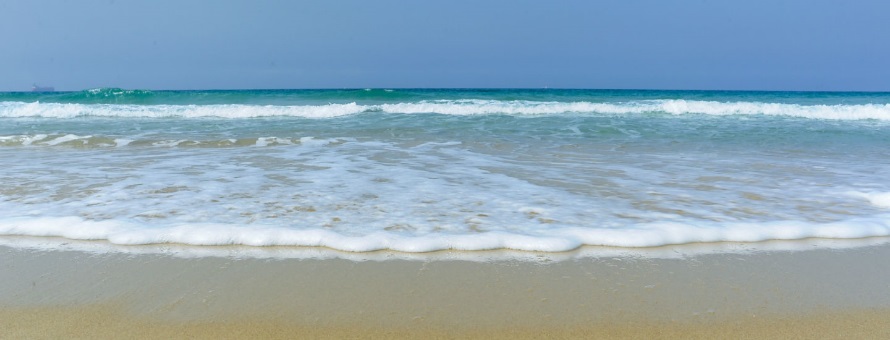 ביום רביעי הבא ה- 24/8 נצא עם שכבות ז'- יב' ליום בים.שעת יציאה: 07:30שעת חזרה משוערת: 18:00עלות למשתתף- 20 ₪על מנת שנוכל להתארגן עם מספר האוטובוסים הנדרש-הרשמה עד ליום חמישי ה- 18/8 בשעה 10:00 בבוקר. *ליציאה זו נדרש הורה מלווה מכל שכבה, אנא פנו למור בכדי לתאם התנדבות. יש לשלוח את הנערים עם:ארוחת בוקר (נביא שוקו ולחמנייה, רצוי שתהיה להם בנוסף ארוחת בוקר מזינה יותר )כובעמיםקרם הגנהמגבתבגד יםבגדים להחלפהבצהריים נכין יחד ארוחת 'על האש' מפנקת במיוחד. *שימו לב, הנסיעות וארוחת הצהריים ימומנו על ידי ועדת הנוער. תשלום ההורים הינו בגין עלות החנייה והכנת חולצות לנערים.לכל שאלה, אני זמינה, וכמובן גם מורבברכה, אודליה 